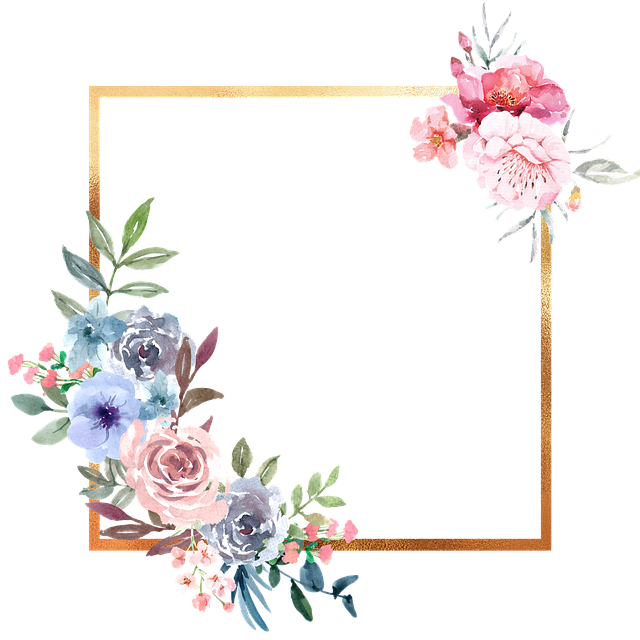 Colegio Nacional “Santo Tomás”ArtesCiudad de México, MéxicoOctubre, 2021Lenguajes artísticos:Artes visualesEstudiante:Beatriz María Rodríguez CamposDocente:Lic. Daniel G. Ruíz